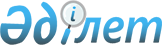 О признании утратившими силу некоторых приказов Министра национальной экономики Республики КазахстанПриказ Министра национальной экономики Республики Казахстан от 28 марта 2022 года № 25. Зарегистрирован в Министерстве юстиции Республики Казахстан 29 марта 2022 года № 27254
       В соответствии с пунктом 2 статьи 27 Закона Республики Казахстан "О правовых актах" ПРИКАЗЫВАЮ:
      1. Признать утратившими силу некоторые приказы Министра национальной экономики Республики Казахстан по перечню согласно приложению к настоящему приказу.
      2. Департаменту развития отраслей экономики в установленном законодательством порядке обеспечить:
      1) государственную регистрацию настоящего приказа в Министерстве юстиции Республики Казахстан;
      2) размещение настоящего приказа на интернет-ресурсе Министерства национальной экономики Республики Казахстан;
      3) в течение десяти рабочих дней после государственной регистрации настоящего приказа в Министерстве юстиции Республики Казахстан представление в Юридический департамент Министерства национальной экономики Республики Казахстан сведений об исполнении мероприятий, предусмотренных подпунктами 1) и 2) настоящего пункта.
      3. Контроль за исполнением настоящего приказа возложить на первого вице-министра национальной экономики Республики Казахстан.
      4. Настоящий приказ вводится в действие по истечении десяти календарных дней после дня его первого официального опубликования. Перечень утративших силу некоторых приказов Министра национальной экономики Республики Казахстан
      1. Приказ Министра национальной экономики Республики Казахстан от 29 сентября 2016 года № 430 "Об утверждении Методики оценки эффективности реализации мер государственной поддержки индустриально-инновационной деятельности, осуществляемых государственными органами, местными исполнительными органами областей, городов республиканского значения, столицы, а также субъектами индустриально-инновационной системы, осуществляющими поддержку индустриально-инновационной деятельности" (зарегистрирован в Реестре государственной регистрации нормативных правовых актов за № 14375).
      2. Приказ Министра национальной экономики Республики Казахстан от 27 апреля 2018 года № 164 "О внесении изменений в приказ Министра национальной экономики Республики Казахстан от 29 сентября 2016 года № 430 "Об утверждении Методики оценки эффективности реализации мер государственной поддержки индустриально-инновационной деятельности, осуществляемых государственными органами, местными исполнительными органами областей, городов республиканского значения, столицы, а также субъектами индустриально-инновационной системы, осуществляющими поддержку индустриально-инновационной деятельности" (зарегистрирован в Реестре государственной регистрации нормативных правовых актов за № 16890).
      3. Приказ Министра национальной экономики Республики Казахстан от 14 октября 2020 года № 79 "О внесении изменений в приказ Министра национальной экономики Республики Казахстан от 29 сентября 2016 года № 430 "Об утверждении Методики оценки эффективности реализации мер государственной поддержки индустриально-инновационной деятельности, осуществляемых государственными органами, местными исполнительными органами областей, городов республиканского значения, столицы, а также субъектами индустриально-инновационной системы, осуществляющими поддержку индустриально-инновационной деятельности" (зарегистрирован в Реестре государственной регистрации нормативных правовых актов за № 21437).
					© 2012. РГП на ПХВ «Институт законодательства и правовой информации Республики Казахстан» Министерства юстиции Республики Казахстан
				
      Министр национальной экономикиРеспублики Казахстан 

А. Куантыров
Приложение к приказу
Министра национальной экономики
Республики Казахстан
от 28 марта 2022 года № 25